Publicado en   el 08/08/2014 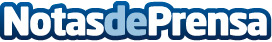 Publicado el Real Decreto sobre troncalidad y áreas de capacitación específicaPublicado el Real Decreto sobre troncalidad y áreas de capacitación específica        Datos de contacto:Nota de prensa publicada en: https://www.notasdeprensa.es/publicado-el-real-decreto-sobre-troncalidad-y Categorias: Infantil http://www.notasdeprensa.es